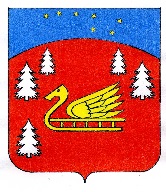 Администрация муниципального образования Красноозерноесельское поселение муниципального образования Приозерскиймуниципальный район Ленинградской областиР А С П О Р Я Ж Е Н И ЕОт 22 декабря 2020 года                 №  119 -кО переносе выходного дняВ соответствии с ч.5 ст. 112 Трудового кодекса Российской Федерации, распоряжением Губернатора Ленинградской области от 18.12.2020 № 1002-рг, в целях рационального использования выходных и рабочих днейСчитать 31 декабря 2020 года нерабочим днем и перенести его на 26 декабря 2020 года.Опубликовать настоящее распоряжение на официальном сайте администрации муниципального образования Красноозерное сельское поселение http://krasnoozernoe.ru/.Довести настоящее распоряжение до работников администрации муниципального образования Красноозерное сельское поселение.Контроль за исполнением настоящего распоряжения оставляю за собой.                И.о. главы администрации                                                  М.С. Чупров______________(Н.Г. Смирнова)______________(И.Н. Павлова)______________(Н.С. Поспелова)_______________(Е.А. Максимова)________________(М.С. Невмержицкий)Исп. Максимова Е.А. тел.8(813-79)67-516Разослано: прокуратура-1, дело-3